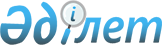 О внесении дополнений и изменений в постановление Правления Агентства Республики Казахстан по регулированию и надзору финансового рынка и финансовых организаций от 1 февраля 2010 года № 4 "Об утверждении Инструкции о требованиях по наличию систем управления рисками и внутреннего контроля в страховых (перестраховочных) организациях"
					
			Утративший силу
			
			
		
					Постановление Правления Агентства Республики Казахстан по регулированию и надзору финансового рынка и финансовых организаций от 27 декабря 2010 года № 181. Зарегистрировано в Министерстве юстиции Республики Казахстан 3 февраля 2011 года № 6767. Утратило силу постановлением Правления Национального Банка Республики Казахстан от 27 августа 2018 года № 198 (вводится в действие по истечении десяти календарных дней после дня его первого официального опубликования)
      Сноска. Утратило силу постановлением Правления Национального Банка РК от 27.08.2018 № 198 (вводится в действие по истечении десяти календарных дней после дня его первого официального опубликования).
      В целях совершенствования нормативных правовых актов Правление Агентства Республики Казахстан по регулированию и надзору финансового рынка и финансовых организаций (далее - Агентство) ПОСТАНОВЛЯЕТ:
      1. Внести в постановление Правления Агентства от 1 февраля 2010 года № 4 "Об утверждении Инструкции о требованиях по наличию систем управления рисками и внутреннего контроля в страховых (перестраховочных) организациях" (зарегистрированное в Реестре государственной регистрации нормативных правовых актов под № 6113) следующие дополнения и изменения:
      в Инструкции о требованиях по наличию систем управления рисками и внутреннего контроля в страховых (перестраховочных) организациях, утвержденной указанным постановлением:
      пункт 6 дополнить частью третьей следующего содержания:
      "Стресс-тестинг осуществляется на основании финансовой и иной отчетности страховой (перестраховочной) организации на отчетную дату.";
      в подпункте 1) пункта 22 слова "при совете директоров" исключить;
      подпункт 9) пункта 25 после слова "директоров" дополнить словами "ежеквартального, правлению";
      в пункте 26 слова "службы внутреннего аудита и подразделение" заменить словом "подразделения";
      дополнить пунктом 30-1 следующего содержания:
      "30-1. Правление принимает решение по заключению отдельного договора страхования (перестрахования) в пределах лимита, установленного советом директоров в соответствии с подпунктом 3) пункта 28 настоящей Инструкции.";
      абзац третий подпункта 9) пункта 32 после слова "повышенным" дополнить словами "или пониженным";
      в пункте 33:
      в абзаце пятом подпункта 1) слово "оценка" заменить словами "контроль за осуществлением оценки";
      подпункт 4) после слова "лимитов" дополнить знаком препинания ",";
      в абзаце первом пункта 36 слова "Подразделение по андеррайтингу" заменить словом "Организация";
      пункт 45 изложить в следующей редакции:
      "45. Подразделение, ответственное за реализацию политики перестрахования, ведет реестр перестраховщиков в соответствии с приложением 3 к настоящей Инструкции, ежегодно осуществляет анализ финансовой устойчивости каждого перестраховщика (включая анализ активов, страховых резервов, достаточности собственного капитала для погашения обязательств, расходов и доходов, движения денежных средств), с которым заключен либо планируется к заключению договор перестрахования, на основе финансовой отчетности за последние завершенные три финансовых года.
      Подразделение, ответственное за реализацию политики перестрахования, осуществляет сбор и хранение копий документов, подтверждающих:
      регистрацию перестраховщика в качестве юридического лица;
      наличие лицензии либо разрешения соответствующего уполномоченного органа соответствующего государства на осуществление перестраховочной деятельности, за исключением случаев, когда лицензия либо разрешение на осуществление перестраховочной деятельности по законодательству соответствующего государства не требуется;
      полномочия андеррайтера либо иного сотрудника перестраховщика на заключение договора перестрахования от имени перестраховщика.
      В случае использования услуг страхового брокера подразделение, ответственное за реализацию политики перестрахования, осуществляет хранение и контроль оформления перестраховочной коверноты в соответствии с требованиями Инструкции об условиях деятельности страхового брокера, утвержденной постановлением Правления Агентства Республики Казахстан по регулированию и надзору финансового рынка и финансовых организаций от 19 января 2004 года № 6 (зарегистрированным в Реестре государственной регистрации нормативных правовых актов под № 2715).";
      в пунктах 48, 50 и 51 слова "подразделение по страховым выплатам" заменить словом "Организация";
      пункт 54 изложить в следующей редакции:
      "54. Решение об осуществлении страховой выплаты, за исключением решений об осуществлении страховых выплат, связанных с дожитием, принимается советом по управлению активами и пассивами и правлением после согласования с подразделением по управлению рисками и комплаенс-контролером согласно установленным лимитам.";
      в пункте 60 слова "совместно с актуарием" исключить;
      дополнить пунктом 67-1 следующего содержания:
      "67-1. Гэп-анализ осуществляется страховыми организациями, осуществляющими деятельность в отрасли "страхование жизни", в соответствии с приложением 4 к настоящей Инструкции.
      Результаты гэп-анализа представляются в уполномоченный орган не позднее пятнадцатого рабочего дня месяца, следующего за отчетным кварталом.";
      дополнить пунктом 77-1 следующего содержания:
      "77-1. Управление операционными рисками осуществляется посредством системы внутреннего контроля.";
      подпункт 1) пункта 84 после слова "директоров" дополнить словами "или правлению";
      в пункте 107 слова "и подразделение по управлению рисками" исключить;
      приложение 2 изложить согласно приложению 1 к настоящему постановлению;
      дополнить приложениями 3 и 4 согласно приложениям 2 и 3 к настоящему постановлению.
      2. Настоящее постановление вводится в действие по истечении четырнадцати календарных дней со дня государственной регистрации в Министерстве юстиции Республики Казахстан.
      3. Департаменту надзора за субъектами страхового рынка и другими финансовыми организациями (Каракулова Д.Ш.):
      1) совместно с Юридическим департаментом (Сарсенова Н.В.) принять меры к государственной регистрации в Министерстве юстиции Республики Казахстан настоящего постановления;
      2) в десятидневный срок со дня государственной регистрации в Министерстве юстиции Республики Казахстан довести настоящее постановление до сведения заинтересованных подразделений Агентства, Объединений юридических лиц "Ассоциация финансистов Казахстана" и "Национальная экономическая палата Казахстана "Союз "Атамекен".
      4. Службе Председателя Агентства (Кенже А.А.) принять меры по опубликованию настоящего постановления в средствах массовой информации Республики Казахстан.
      5. Контроль за исполнением настоящего постановления возложить на заместителя Председателя Агентства Алдамберген А.У.  Стресс-тестинг по ценовому риску
      Примечание:
      1) в графе 1 указываются финансовые инструменты,
      сгруппированные по видам и сектору экономики, по которым имеется
      рыночная цена;
      2) в графах 3, 4, 5, 6, 7 по каждой категории финансового
      инструмента выбирается только один предполагаемый сценарий;
      3) при выборе сценария в каждом столбце в указанных интервалах
      необходимо выбрать один показатель.
      Краткое обоснование выбранного сценария:
      Первый руководитель Организации (либо лицо, его замещающее)
            ________________ ______________
                 подпись          дата
      Форма 2        Стресс-тестинг по процентному риску
            Примечание:
            1) в графах 3, 4, 5, 6 финансовые инструменты одной категории
      могут быть подвергнуты нескольким сценариям;
            2) при выборе сценария в каждом столбце в указанных интервалах
      необходимо выбрать один показатель.
            Краткое обоснование выбранного сценария:
            Первый руководитель Организации (либо лицо, его замещающее)
            ________________ ______________
                  подпись         дата
      Форма 3        Стресс-тестинг по валютному риску
      Форма 3.1      
            Примечание:
            При выборе сценария в каждом столбце в указанных интервалах
      необходимо выбрать один показатель.
            Краткое обоснование выбранного сценария: 
            Первый руководитель Организации (либо лицо, его замещающее)
            ________________ ______________
                  подпись         дата
      Форма 3.2      
            Примечание:
            1) в столбцах 2, 3, 4, 5, 6, 7 и 8 указывается превышение
      обязательств в иностранной валюте над активами в иностранной валюте
      по выбранному сценарию в процентах;
            2) при выборе сценария в каждом столбце в указанных интервалах
      необходимо выбрать один показатель.
            Краткое обоснование выбранного сценария:
            Первый руководитель Организации (либо лицо, его замещающее)
            ________________ ______________
                  подпись         дата
      Форма 4        Стресс-тестинг по риску ликвидности
      Форма 4.1      
            Примечание: при выборе сценария в каждом столбце в указанных
      интервалах необходимо выбрать один показатель.
            Краткое обоснование выбранного сценария:
            Первый руководитель Организации (либо лицо, его замещающее)
            ________________ ______________
                  подпись        дата
      Форма 4.2      
            Примечание: при выборе сценария в каждом столбце в указанных
      интервалах необходимо выбрать один показатель.
            Краткое обоснование выбранного сценария:
            Первый руководитель Организации (либо лицо, его замещающее)
            ________________ ______________
                  подпись         дата
      Форма 5       Стресс-тестинг по рискам, связанным со страховой деятельностью
      Форма 5.1      
            Примечание: при выборе сценария в каждом столбце в указанных
      интервалах необходимо выбрать один показатель.
            Краткое обоснование выбранного сценария:
            Первый руководитель Организации (либо лицо, его замещающее)
            ________________ ______________
                  подпись         дата
      Форма 5.2      
            Примечание:
            При выборе сценария в каждом столбце в указанных интервалах
      необходимо выбрать один показатель.
            Краткое обоснование выбранного сценария:
            Первый руководитель Организации (либо лицо, его замещающее)
            ________________ ______________
                подпись           дата
      Форма 5.3      
            * по сравнению с аналогичным периодом прошлого года
           Примечание: при выборе сценария в каждом столбце в указанных
      интервалах необходимо выбрать один показатель.
            Краткое обоснование выбранного сценария:
            Первый руководитель Организации (либо лицо, его замещающее)
            ________________ ______________
                подпись          дата
      Форма 5.4      
      продолжение таблицы
            * коэффициент убыточности с учетом доли перестраховщика по
      портфелю страховой организации
            Краткое обоснование выбранного сценария:
            Первый руководитель Организации (либо лицо, его замещающее)
            ________________ ______________"
                 подпись         дата  Реестр перестраховщиков                                                                     "  Гэп-анализ для страховых организаций, осуществляющих
деятельность в отрасли "страхование жизни"
                      "__________________________________"
                            (наименование Организации)
                         на "___" ____________ 20__ года
                                                          (в тысячах тенге)
            Примечание:
            * активы, не имеющие срока погашения, указываются в столбце 10;
            ** в строке V кумулятивный гэп рассчитывается по следующей
      формуле: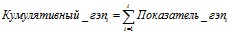 
      Первый руководитель Организации (либо лицо, его замещающее)
            ________________ ______________
                  подпись         дата
            Руководитель подразделения по управлению рисками
            ________________ ______________
                  подпись         дата"
					© 2012. РГП на ПХВ «Институт законодательства и правовой информации Республики Казахстан» Министерства юстиции Республики Казахстан
				
Председатель
Е. БахмутоваПриложение 1
к постановлению Правления
Агентства Республики Казахстан
по регулированию и надзору
финансового рынка и финансовых
организаций
от 27 декабря 2010 года № 181
"Приложение 2
к Инструкции о требованиях
по наличию систем управления
рисками и внутреннего контроля
в страховых (перестраховочных)
организациях
Форма 1
Категория
финансовых
инструментов
Текущая
стоимость
финансового
инструмента
(в тенге)
Сценарий снижения текущей стоимости
финансового инструмента
Сценарий снижения текущей стоимости
финансового инструмента
Сценарий снижения текущей стоимости
финансового инструмента
Сценарий снижения текущей стоимости
финансового инструмента
Сценарий снижения текущей стоимости
финансового инструмента
Убыток по
выбранному
сценарию
(в тенге)
Категория
финансовых
инструментов
Текущая
стоимость
финансового
инструмента
(в тенге)
0 %-5 %
5 %-10 %
10 %-20 %
20 %-30 %
более
30 %
Убыток по
выбранному
сценарию
(в тенге)
1
2
3
4
5
6
7
8
Итого убыток
Итого убыток
Итого убыток
Итого убыток
Итого убыток
Итого убыток
Итого убыток
Срок до
погашения
долговой
ценной
бумаги
Текущая
стоимость
финансового
инструмента
(в тенге)
Сценарий снижения процентной ставки
купонного вознаграждения
Сценарий снижения процентной ставки
купонного вознаграждения
Сценарий снижения процентной ставки
купонного вознаграждения
Сценарий снижения процентной ставки
купонного вознаграждения
Убыток по
выбранному
сценарию
(в тенге)
Срок до
погашения
долговой
ценной
бумаги
Текущая
стоимость
финансового
инструмента
(в тенге)
0 %-2 %
2 %-4 %
4 %-6 %
более 6 %
Убыток по
выбранному
сценарию
(в тенге)
1
2
3
4
5
6
7
менее 6
месяцев
6-12
месяцев
12-18
месяцев
18-24
месяцев
более 24
месяцев
Итого убыток
Итого убыток
Итого убыток
Итого убыток
Итого убыток
Итого убыток
Наименование
иностранной
валюты
Текущая
стоимость
финансовых
инструментов,
номиниро-
ванных в
данной
иностранной
валюте
(в тенге)
Сценарий укрепления тенге по
отношению к иностранной валюте
Сценарий укрепления тенге по
отношению к иностранной валюте
Сценарий укрепления тенге по
отношению к иностранной валюте
Сценарий укрепления тенге по
отношению к иностранной валюте
Сценарий укрепления тенге по
отношению к иностранной валюте
Сценарий укрепления тенге по
отношению к иностранной валюте
Убыток по
выбранному
сценарию
(в тенге)
Наименование
иностранной
валюты
Текущая
стоимость
финансовых
инструментов,
номиниро-
ванных в
данной
иностранной
валюте
(в тенге)
1 %-
3 %
3 %-
5 %
5 %-
7 %
7 %-
13 %
13 %-
20 %
более
20 %
Убыток по
выбранному
сценарию
(в тенге)
Итого убыток
Итого убыток
Итого убыток
Итого убыток
Итого убыток
Итого убыток
Итого убыток
Итого убыток
Превышение
обязательств в
иностранной валюте
над активами в
иностранной валюте
Сценарий укрепления тенге по отношению к иностранной валюте
Сценарий укрепления тенге по отношению к иностранной валюте
Сценарий укрепления тенге по отношению к иностранной валюте
Сценарий укрепления тенге по отношению к иностранной валюте
Сценарий укрепления тенге по отношению к иностранной валюте
Сценарий укрепления тенге по отношению к иностранной валюте
Сценарий укрепления тенге по отношению к иностранной валюте
Превышение
обязательств в
иностранной валюте
над активами в
иностранной валюте
на отчетную
дату
1 %-3 %
3 %-5 %
5 %-7 %
7 %-13 %
13 %-20 %
более 20 %
1
2
3
4
5
6
7
8
Вид валюты:
Сценарий увеличения резерва заявленных, но неурегулированных
убытков
Сценарий увеличения резерва заявленных, но неурегулированных
убытков
Сценарий увеличения резерва заявленных, но неурегулированных
убытков
Сценарий увеличения резерва заявленных, но неурегулированных
убытков
Сценарий увеличения резерва заявленных, но неурегулированных
убытков
Сценарий увеличения резерва заявленных, но неурегулированных
убытков
10-20 %
21-30 %
31-40 %
41-50 %
51-60 %
60 % и более
норматив
достаточности
высоколиквидных
активов
Сценарий снижения текущей стоимости финансовых инструментов
Сценарий снижения текущей стоимости финансовых инструментов
Сценарий снижения текущей стоимости финансовых инструментов
Сценарий снижения текущей стоимости финансовых инструментов
Сценарий снижения текущей стоимости финансовых инструментов
Сценарий снижения текущей стоимости финансовых инструментов
0-5 %
6-10 %
11-20 %
21-30 %
31-40 %
41 % и более
норматив
достаточности
высоколиквидных
активов
норматив маржи
платежеспособности
Сценарий недостижения показателей тарифного базиса
Сценарий недостижения показателей тарифного базиса
Сценарий недостижения показателей тарифного базиса
Сценарий недостижения показателей тарифного базиса
Сценарий недостижения показателей тарифного базиса
Сценарий недостижения показателей тарифного базиса
Сценарий недостижения показателей тарифного базиса
Сценарий недостижения показателей тарифного базиса
Сценарий недостижения показателей тарифного базиса
Сценарий недостижения показателей тарифного базиса
Тарифный
базис
РНУ
факти-
ческий
(тыс.
тенге)
Тарифный
базис
5-
10 %
11-
20 %
21-
30 %
31-
40 %
40 % и
более
РНУ по
выбран-
ному
сцена-
рию
(тыс.
тенге)
раз-
ница
РНУ
(9-2)
(тыс.
тенге)
1
2
3
4
5
6
7
8
9
10
эффективная
годовая
процентная
ставка
эффективная
годовая
процентная
ставка
(снижение)
показатели
смертности/
дожития
показатели
смертности/
дожития
(увеличение)
ставка
индексации
страховых
выплат
ставка
индексации
страховых
выплат
(увеличение)
показатели
расходов
показатели
расходов
(увеличение)
Сценарий увеличения заболеваемости
Сценарий увеличения заболеваемости
Сценарий увеличения заболеваемости
Сценарий увеличения заболеваемости
Сценарий увеличения заболеваемости
Убыток по
выбранному
сценарию
(в тенге)
20 %-40 %
41 %-60 %
61 %-80 %
81 %-100 %
101 % и
более
Убыток по
выбранному
сценарию
(в тенге)
Размер страховых
резервов
Размер страховых
выплат
Итого убыток
Итого убыток
Итого убыток
Итого убыток
Итого убыток
Итого убыток
Сценарий увеличения случаев расторжения договоров
страхования*
Сценарий увеличения случаев расторжения договоров
страхования*
Сценарий увеличения случаев расторжения договоров
страхования*
Сценарий увеличения случаев расторжения договоров
страхования*
Сценарий увеличения случаев расторжения договоров
страхования*
20 %-40 %
41 %-60 %
61 %-80 %
81 %-100 %
101 % и более
Объем возвращенных
страховых премий
(выкупной суммы)
Норматив достаточности
высоколиквидных активов
Перестраховочная
организация
Сценарий влияния риска оплаты перестраховочной организацией
выплаты не в полном объеме на коэффициент убыточности
портфеля страховой организации (в процентах)
Сценарий влияния риска оплаты перестраховочной организацией
выплаты не в полном объеме на коэффициент убыточности
портфеля страховой организации (в процентах)
Сценарий влияния риска оплаты перестраховочной организацией
выплаты не в полном объеме на коэффициент убыточности
портфеля страховой организации (в процентах)
Сценарий влияния риска оплаты перестраховочной организацией
выплаты не в полном объеме на коэффициент убыточности
портфеля страховой организации (в процентах)
Сценарий влияния риска оплаты перестраховочной организацией
выплаты не в полном объеме на коэффициент убыточности
портфеля страховой организации (в процентах)
Сценарий влияния риска оплаты перестраховочной организацией
выплаты не в полном объеме на коэффициент убыточности
портфеля страховой организации (в процентах)
Сценарий влияния риска оплаты перестраховочной организацией
выплаты не в полном объеме на коэффициент убыточности
портфеля страховой организации (в процентах)
Сценарий влияния риска оплаты перестраховочной организацией
выплаты не в полном объеме на коэффициент убыточности
портфеля страховой организации (в процентах)
Сценарий влияния риска оплаты перестраховочной организацией
выплаты не в полном объеме на коэффициент убыточности
портфеля страховой организации (в процентах)
Перестраховочная
организация
10
КУ*
20
КУ
30
КУ
40
КУ
50
Первая крупнейшая
перестраховочная
организация
Вторая крупнейшая
перестраховочная
организация
Третья крупнейшая
перестраховочная
организация
Четвертая крупнейшая
перестраховочная
организация
Пятая крупнейшая
перестраховочная
организация
Сценарий влияния риска оплаты перестраховочной организацией
выплаты не в полном объеме на коэффициент убыточности
портфеля страховой организации (в процентах)
Сценарий влияния риска оплаты перестраховочной организацией
выплаты не в полном объеме на коэффициент убыточности
портфеля страховой организации (в процентах)
Сценарий влияния риска оплаты перестраховочной организацией
выплаты не в полном объеме на коэффициент убыточности
портфеля страховой организации (в процентах)
Сценарий влияния риска оплаты перестраховочной организацией
выплаты не в полном объеме на коэффициент убыточности
портфеля страховой организации (в процентах)
Сценарий влияния риска оплаты перестраховочной организацией
выплаты не в полном объеме на коэффициент убыточности
портфеля страховой организации (в процентах)
Сценарий влияния риска оплаты перестраховочной организацией
выплаты не в полном объеме на коэффициент убыточности
портфеля страховой организации (в процентах)
Сценарий влияния риска оплаты перестраховочной организацией
выплаты не в полном объеме на коэффициент убыточности
портфеля страховой организации (в процентах)
Сценарий влияния риска оплаты перестраховочной организацией
выплаты не в полном объеме на коэффициент убыточности
портфеля страховой организации (в процентах)
Сценарий влияния риска оплаты перестраховочной организацией
выплаты не в полном объеме на коэффициент убыточности
портфеля страховой организации (в процентах)
Сценарий влияния риска оплаты перестраховочной организацией
выплаты не в полном объеме на коэффициент убыточности
портфеля страховой организации (в процентах)
Сценарий влияния риска оплаты перестраховочной организацией
выплаты не в полном объеме на коэффициент убыточности
портфеля страховой организации (в процентах)
КУ
60
КУ
70
КУ
80
КУ
90
КУ
100
КУПриложение 2
к постановлению Правления
Агентства Республики Казахстан
по регулированию и надзору
финансового рынка и финансовых
организаций
от 27 декабря 2010 года № 181
"Приложение 3
к Инструкции о требованиях
по наличию систем управления
рисками и внутреннего контроля
в страховых (перестраховочных)
организациях
Рейтинг
Наименование
перестраховщика
Доля
ответственности,
переданной на
перестрахование
(в тыс.тенге)
Контактные данные
андеррайтера
перестраховщика,
брокера (лица,
ответственного за
заключение договора
перестрахования)
Лицо,
ответственное за
принятие риска на
перестрахование
(принявшее решение
по принятию риска
на перестрахование)Приложение 3
к постановлению Правления
Агентства Республики Казахстан
по регулированию и надзору
финансового рынка и финансовых
организаций
от 27 декабря 2010 года № 181
"Приложение 4
к Инструкции о требованиях
по наличию систем управления
рисками и внутреннего контроля
в страховых (перестраховочных)
организациях
Срок до погашения*
до 1 месяца
от 1
до 3
месяцев
от 3
до 6
месяцев
от 6
месяцев
до 1
года
от 1
до
3 лет
от 3
до
5 лет
от 5
до
10 лет
свыше
10 лет
1
2
3
4
5
6
7
8
9
10
I
Активы
1.
вклады - всего,
в том числе:
1.1
вклады в Национальном
Банке Республики
Казахстан
1.2
вклады в банках
второго уровня
Республики Казахстан,
соответствующих
одному из следующих
требований:
имеют долгосрочный
кредитный рейтинг не
ниже "ВВ-" агентства
"Standard & Poor's"
или рейтинг
аналогичного уровня
одного из других
рейтинговых агентств,
или рейтинговую
оценку не ниже "kzВВ"
по национальной шкале
"Standard & Poor's";
являются дочерними
банками-резидентами,
родительские
банки-нерезиденты
которых имеют
долгосрочный
кредитный рейтинг в
иностранной валюте не
ниже "А-" агентства
"Standard & Poor's"
или рейтинг
аналогичного уровня
одного из других
рейтинговых агентств
(с учетом сумм
основного долга и
начисленного
вознаграждения), за
вычетом резерва по
сомнительным долгам
1.3
вклады в банках
второго уровня
Республики Казахстан,
имеющих долгосрочный
рейтинг от "В+" до
"В" по международной
шкале агентства
"Standard & Poor's"
или рейтинг
аналогичного уровня
одного из других
рейтинговых агентств,
или рейтинговую
оценку от "kzВВ-" до
"kzВ+" по
национальной шкале
"Standard & Poor's"
(с учетом сумм
основного долга и
начисленного
вознаграждения), за
вычетом резерва по
сомнительным долгам
2.
государственные
ценные бумаги
Республики Казахстан
(в том числе
эмитированные в
соответствии с
законодательством
других государств),
выпущенные
Министерством
финансов Республики
Казахстан и
Национальным Банком
Республики Казахстан
(с учетом сумм
основного долга и
начисленного
вознаграждения), за
вычетом резерва по
сомнительным долгам
3.
долговые ценные
бумаги, выпущенные
местными
исполнительными
органами Республики
Казахстан, включенные
в официальный список
фондовой биржи,
осуществляющей
деятельность на
территории Республики
Казахстан (с учетом
сумм основного долга
и начисленного
вознаграждения), за
вычетом резерва по
сомнительным долгам
3.1
долговые ценные
бумаги, выпущенные
акционерным обществом
"Фонд национального
благосостояния
"Самрук-Казына" (с
учетом сумм основного
долга и начисленного
вознаграждения), за
вычетом резерва по
сомнительным долгам
4.
негосударственные
ценные бумаги,
выпущенные
организациями
Республики Казахстан
в соответствии с
законодательством
Республики Казахстан
и других государств,
входящих в
официальный список
фондовой биржи,
осуществляющей
деятельность на
территории Республики
Казахстан, - всего,
в том числе:
4.1
акции эмитентов,
имеющих международную
рейтинговую оценку не
ниже "ВВ-" агентства
"Standard & Poor's",
или рейтинг
аналогичного уровня
одного из других
рейтинговых агентств,
или рейтинговую
оценку не ниже "kzВВ"
по национальной шкале
"Standard & Poor's" и
депозитарные
расписки, базовым
активом которых
являются данные акции
(с учетом сумм
основного долга и
начисленного
вознаграждения), за
вычетом резерва по
сомнительным долгам
4.2
акции,
соответствующие
требованиям первой
(наивысшей) категории
сектора "акции",
предусмотренным
постановлением
Правления Агентства
Республики Казахстан
по регулированию и
надзору финансового
рынка и финансовых
организаций от 26 мая
2008 года № 77 "О
требованиях к
эмитентам и их ценным
бумагам, допускаемым
(допущенным) к
обращению на фондовой
бирже, а также к
отдельным категориям
списка фондовой
биржи"
(зарегистрированным в
Реестре
государственной
регистрации
нормативных правовых
актов под 
№ 5251) (далее –
постановление № 77),
и депозитарные
расписки, базовым
активом которых
являются данные акции
(с учетом сумм
основного долга и
начисленного
вознаграждения), за
вычетом резерва по
сомнительным долгам
4.3
акции,
соответствующие
требованиям второй
(наивысшей) категории
сектора "акции",
предусмотренным
постановлением № 77,
и депозитарные
расписки, базовым
активом которых
являются данные акции
(с учетом сумм
основного долга и
начисленного
вознаграждения), за
вычетом резерва по
сомнительным долгам
4.4
долговые ценные
бумаги, имеющие
международную
рейтинговую оценку не
ниже "ВВ-" агентства
"Standard & Poor's",
или рейтинг
аналогичного уровня
одного из других
рейтинговых агентств,
или рейтинговую
оценку не ниже "kzВВ"
по национальной шкале
"Standard & Poor's"
(с учетом сумм
основного долга и
начисленного
вознаграждения), за
вычетом резерва по
сомнительным долгам
4.5
долговые ценные
бумаги, имеющие
международную
рейтинговую оценку не
ниже "В-" агентства
"Standard & Poor's",
или рейтинг
аналогичного уровня
одного из других
рейтинговых агентств,
или рейтинговую
оценку не ниже "kzВ"
по национальной шкале
"Standard & Poor's",
соответствующие
требованиям категории
"долговые ценные
бумаги без
рейтинговой оценки
первой подкатегории
(наивысшая
категория)",
предусмотренным
постановлением № 77
(с учетом сумм
основного долга и
начисленного
вознаграждения), за
вычетом резерва по
сомнительным долгам
4.6
долговые ценные
бумаги,
соответствующие
требованиям категории
"долговые ценные
бумаги без
рейтинговой оценки
второй подкатегории
(следующей за
наивысшей
категорией)",
предусмотренным
постановлением № 77
(с учетом сумм
основного долга и
начисленного
вознаграждения), за
вычетом резерва по
сомнительным долгам
4.7
долговые ценные
бумаги,
соответствующие
требованиям
подпункта 8) пункта
36 Инструкции о
нормативных значениях
и методике расчетов
пруденциальных
нормативов страховой
(перестраховочной)
организации,
норматива
достаточности маржи
платежеспособности
страховой группы,
формах и сроках
представления отчетов
о выполнении
пруденциальных
нормативов,
утвержденной
постановлением
Правления Агентства
Республики Казахстан
по регулированию и
надзору финансового
рынка и финансовых
организаций от 22
августа 2008 года
№ 131
(зарегистрированным
в Реестре
государственной
регистрации
нормативных правовых
актов под № 5331)
(далее – Инструкция
№ 131)
4.8
долговые ценные
бумаги,
соответствующие
требованиям подпункта
9) пункта 36
Инструкции № 131
5.
акции акционерного
общества "Фонд
гарантирования
страховых выплат" (с
учетом сумм основного
долга и начисленного
вознаграждения), за
вычетом резерва по
сомнительным долгам
6.
ценные бумаги,
имеющие статус
государственных,
выпущенные
центральными
правительствами
иностранных
государств, имеющих
суверенную
рейтинговую оценку не
ниже "ВВВ-" агентства
"Standard & Poor's",
или рейтинг
аналогичного уровня
одного из других
рейтинговых агентств
(с учетом сумм
основного долга и
начисленного
вознаграждения), за
вычетом резерва по
сомнительным долгам
7.
негосударственные
ценные бумаги,
выпущенные
иностранными
организациями:
долговые ценные
бумаги, имеющие
международную
рейтинговую оценку не
ниже "ВВВ-"
(агентства "Standard
& Poor's", или
рейтинг аналогичного
уровня одного из
других рейтинговых
агентств;
акции эмитентов,
имеющих международную
рейтинговую оценку не
ниже "ВВВ-" агентства
"Standard & Poor's",
или рейтинг
аналогичного уровня
одного из других
рейтинговых агентств,
и депозитарные
расписки, базовым
активом которых
являются данные акции
(с учетом сумм
основного долга и
начисленного
вознаграждения), за
вычетом резерва по
сомнительным долгам
8.
ценные бумаги
международных
финансовых
организаций, перечень
которых определен
пунктом 37 № 131
Инструкции (с учетом
сумм основного долга
и начисленного
вознаграждения), за
вычетом резерва по
сомнительным долгам
II
Активы по балансу
III
Обязательства по
классам страхования
1.
страхование жизни
2.
аннуитетное
страхование
3.
страхование от
несчастных случаев
4.
страхование на случай
болезни
IV
Показатель гэп
(I-III)
V
Показатель гэп в
процентах от активов
(IV/II)
VII
Кумулятивный гэп**
VII
Кумулятивный гэп в
процентах от активов
(VII/II)